Hokusai“Great wave”1830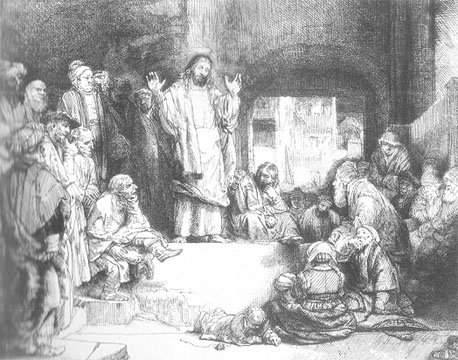 Rembrandt “Christ Preaching”1650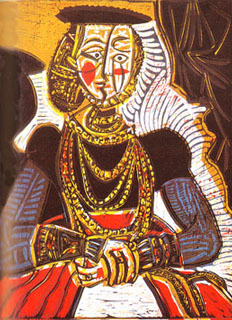 Pablo Picasso“Portrait of a young Girl”1960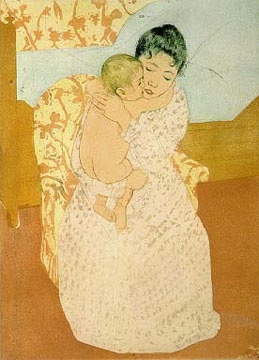 Mary Cassatt“Maternal Caress”1900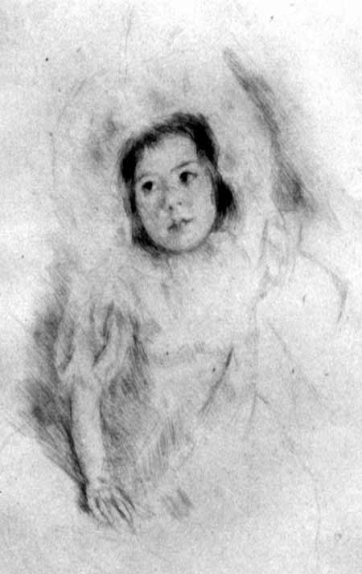 Mary Cassatt“Margo wearing a Bonnet”1900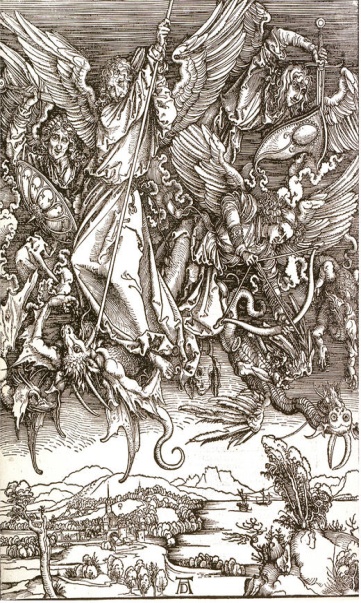 Albrecht Durer“Michael fighting the dragon”1500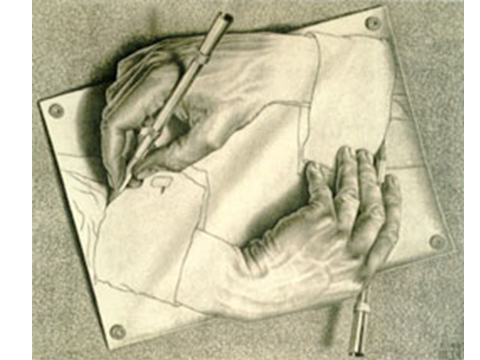 M.C. Escher“Hands”1960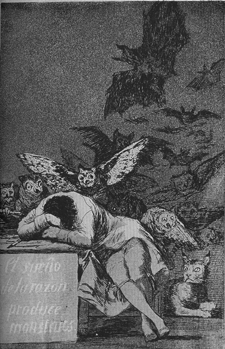 Francisco GoyaThe Sleep of Reason Produces monsters1800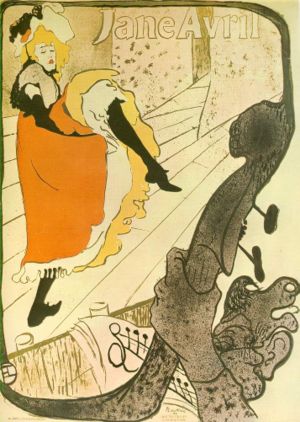 Henri de Toulouse-Lautrec“Jane Avril”1900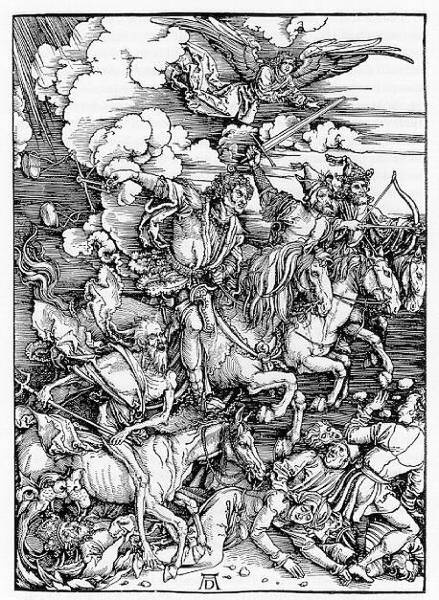 Albrecht DurerThe Four Horseman of the Apocalypse1500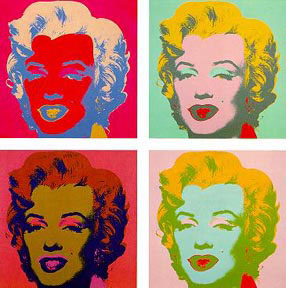 Andy Warhol “Marilyn”1960